BELMONTHIGHSCHOOL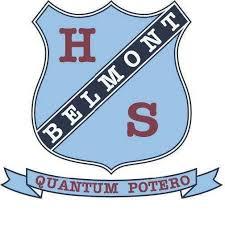 Year 8Semester Electives2022CONTENTS                                                                                                                          			    Page 1.  Introduction	32.  Elective Courses	53.  Subject Selection Process	53.  School Contribution and Subject Costs	65.   Elective Courses	CAPA	Dance	7	Drama	7	Legal Street Art	7	Music	7	PDHPE	Just Do It	8	Mindfulness and Movement	8	Mountain Biking	8	Trampolining for Fun	8	SCIENCE	Chemicals in Action	9	Marine Studies	9	Forensic Science	9	So, You Want to be a Vet	9	TAS	Cooking Like a MasterChef	10	Drones and Emerging Technologies	10	Timber Model Making	10	Sewing for Fun	10INTRODUCTIONThe purpose of this booklet is to inform parents and students of the relevant information pertaining to the subjects students will complete in Year 8.Students of Year 8 study the following subjects:EnglishMathematicsSciencePDHPEHistoryTechnology (Mandatory)JapaneseStudents are also given the opportunity to choose one interest-based subject each semester. Students will choose these subjects from the descriptions given below. Please note that some electives have a fee. This payment is used for materials your child will use in this subject. Students are not able to complete the same interest course twice.It should be noted that not all courses offered will run. Courses only run if enough students express an interest in a course.Please note:Each subject is studied for one semester (two terms)While all subjects are offered, it may not be possible to form classes in each subject. Students may need to reconsider following the subject allocation.As well as some subjects having cost requirements, some subjects also have dress requirements such as enclosed leather shoes, or other appropriate footwear.Please consider your selections carefully as it is often difficult to make changes after the construction of the timetable.Students will be requested to choose two (2) main preferences (in order) and three (3) reserve course preferences (in order) to assist in developing the year’s interest subjects.All subject selections are completed using an online form. Further information is given to students on their school email account.Should parents and students require additional information, they should seek advice from Faculty Head Teachers, Year Advisers or the Deputy Principal.ELECTIVE COURSESELECTIVE COURSESStudents will make subject selections from the following subjects:CAPADANCEDRAMALEGAL STREET ARTMUSICPDHPEJUST DO ITMINDFULNESS AND MOVEMENTMOUNTAIN BIKINGTRAMPOLINING FOR FUNSCIENCECHEMICALS IN ACTIONMARINE STUDIESFORENSIC SCIENCE – CSI BELMONTSO, YOU WANT TO BE A VETTASCOOKING LIKE A MASTERCHEFDRONES AND EMERGING TECHNOLOGIESTIMBER MODEL MAKINGSEWING FOR FUNSUBJECT SELECTION PROCESSStudents will be emailed a web code to their Department of Education email address which will be entered into the website http://my.edval.education/loginThe student email address is firstname.surname@education.nsw.gov.au (eg john.smith3@education.nsw.gov.au)Students will be required to enter two (2) choices in preferential order. They will also be asked to enter three (3) reserve subjects in preferential order, in case their preferred options are not available. This information will be provided on their email.YEAR 7 CAPA CLASS - Students will be required to select ONE CAPA option (Dance, Drama, Music, Legal Street Art) in their first two preferences. These students will be allocated to a CAPA semester elective in Year 8.General School Contribution:		$75SUBJECT FEESCAPADANCECourse Cost: No Fee (except for any excursion cost)Course Outline:This is a practical course which will allow students to develop their skills in a range of dance styles. It will cater for boys and girls who are beginners as well as experienced dancers. Opportunity will exist for dance styles such as hip hop/jazz/modern and any other dance styles of interest to students.The focus will be very student centred, with a commitment to creating and performing dance. Students will be required to choreograph and perform dance in their chosen dance style as well as experiencing dance from a range of styles. There will be opportunity to work individually and with your peers to bring your ideas to life and present them in a performance setting considering all aspects of dance. The class will work through their own ‘So You Think You Can Dance’ program and have opportunities to audition for the Hunter Dance Festival and assemblies.DRAMACourse Cost: No Fee (except for any excursion cost)Course Outline:This course is an introduction to Drama with an aim to develop essential elements of acting and stagecraft. No experience is required, just enthusiasm and a sense of fun. The course comprises of a small amount of theory but is mostly performance based.Students undertaking Drama will develop communication, group and performance skills. Activities include devising their own work, performing with other students in a class-based environment and reviewing a piece of drama they have seen.LEGAL STREET ARTCourse Cost: $25Course Outline:This course is a focused visual arts subject that provides students with unique projects to explore the practice of street artists. If you love being creative and learning new techniques this is the elective for you. Students learn how to develop a strong visual language by studying and making street art lettering, stickers, stencilled artworks and skateboard designs. Students also study the work of artists, understanding how to read and interpret their work.MUSICCourse Cost: No Fee (except for any excursion costs) Course Outline:Do you hear a rock or pop song and wish you knew how to play it? In this course you will develop knowledge of chords used in contemporary music and build skills through playing them on guitar and keyboard. This will form the basis of group activities in which you will develop ensemble skills incorporating guitar, keyboard, voice, bass, and drums. Students who already play an instrument will be encouraged to extend their skills and gain further confidence through a range of practical activities.For those interested, solo skills will also develop through learning a large variety of rock/pop songs, and devising melodies and riffs over common rock patterns. Who knows, you could just be the next superstar.PDHPEJUST DO ITCourse Cost: No feeCourse Outline:This course involves students developing their knowledge and understanding as well as skills in a variety of team and individual sports. This elective is 90% practical, 10 % theory with an emphasis on students attaining Level 1 and Level 0 credentials in sports such as Touch, Cricket, Golf, AFL, Soccer, Netball and Basketball. As a result of specialist external coaches coming into the school to run clinics and assist with students gaining accreditation, additional costs of $10-$30 will be incurred at times throughout the year. If you love sport and being involved in a team environment, this is the elective for you!MINDFULNESS AND MOVEMENTCourse cost: Charges of between $5-$10 for the provision of external providers.Course Outline:This is a course aimed at exploring strategies to deal with teen health issues with a specific focus on coping with anxiety and general wellbeing practices. Topics include: meditation techniques, yoga, stress and anxiety strategiesThe course will explore the link between the mind and body, how our mental health significantly influences our physical health and how we have the power to greatly affect our own overall health. We will explore positive strategies and habits that can be implemented to support holistic health. MOUNTAIN BIKINGCourse cost:  Optional costs if excursions involving transport eventuate.Course Outline:Through practical skill development and supporting theory students will improve their mountain biking technique and skill level, covering such areas as braking, cornering, gear selection, and negotiating obstacles such as steps, jumps, drops, berms, roots and rocks. It is anticipated that the course will take place both within the school and at local facilities such as the Fernleigh Track.The course will be aimed at the beginner and will cater to those with only a basic level of confidence on a bike. Students will be provided with a range of goals to select from and more advanced students will be set more advanced targets. The course is aimed at all genders and will be run in a supportive and collegial manner, encouraging teamwork and peer instruction.Students will need their own bike with two working brakes and an Australian Standards Approved helmet.TRAMPOLINING FOR FUNCourse Cost: No feeCourse Outline:This course involves the student in developing their skills in floor tumbling, mini trampoline and double trampolining. All content is of a practical nature where the student will progress at a rate consistent with their ability. Content will be directed towards competitive standards. Students will alsohave the opportunity to be selected to represent the school at regional and state or pursue the course for enjoyment. SCIENCECHEMICALS IN ACTIONCourse Cost: No fee Course Outline:Chemicals can be calm and polite or violent, reactive and rude. Do you know how to tell what will happen? Work with our trained chemist to guide you and learn how to test substances to see what’s really in them. Use varied laboratory skills to convert reactive chemicals to substances that can be kept safe. Practice on how to identify unknown substances will require your best STEM skills. A study of chemicals that can cause danger will help you appreciate the work of Firefighters and the specialised chemical coding system that they rely on.MARINE STUDIESCourse Cost: No FeeCourse Outline:Students enter the deep and vast world of the oceans to experience how different life in the sea can be!  Through amazing visual presentations and activities, the many beautiful, surprising and dangerous features of this aquatic environment will be explored. Come for a journey from the depths of the deepest ocean to our stunning shoreline where humans interact with its many and special lifeforms.Marine Studies students will experience the astounding diversity of the Pacific Ocean, from its depths to its surface, explore how varied seas can be with a visual trip through the seas that surround Australia, get up close with whales and go diving among the world’s most dangerous sharks, learn internal and external fish anatomy, study the lifeforms of a local beach and take a virtual swim with dolphins.FORENSIC SCIENCE - CSI BELMONTCourse Cost: No FeeCourse Outline:Students work together to study and eventually interpret pieces of evidence from a crime scene. They will be able to profile who, where and why the crime happened. If students have investigated well enough, they can find out who-dun-it. Forensic students will experience fingerprinting, hair and clothing fibre identification, microscope materials I.D., biometrics, studying maggots and insects to determine time of death, blood type analysis using simulated blood, re-enactment wounds, handwriting forgery and plaster-of-paris imprint moulds and casts.SO, YOU WANT TO BE A VETCourse Cost: No fee (excursion cost possible)Course Outline:What does a vet’s day look like? How do vets and their nurses care for animals? From animal handling and housing, to the various types of pets and their care, students will gain an understanding of the many diseases and treatments involved in keeping our best friends healthy. Information from wildlife rescuers and the zoo add to your knowledge of animal needs.TASCOOKING LIKE A MASTERCHEFCourse Cost: $50 Course Outline:Cooking like a MasterChef is a practical course full of hands-on and fun cooking experiences. You will learn how to prepare and cook items using a variety of ingredients following the food trends as seen on Master Chef. Creations may include fabulous desserts to dishes from around the world and delicious snacks.DRONES AND EMERGING TECHNOLOGIESCourse Cost: $10 Course Outline:Don’t just learn to fly – conquer the skies. Learn to program and drive a drone using the immersive app. Practise precise hovering, explore the multiple flight modes, mission pads, and take photos. Accept the challenges. The possibilities are endless. Drone coffees delivered to your door! Drone selfies! Drone missions! Extend these skills to other emerging technologies.TIMBER MODEL MAKINGCourse Cost: $20 Course Outline:Create models from wood, metal and polymers to solve problems. Determine which designs will be the most sustainable. Consider which designs will improve our world. You will make a model and then decide whether to create a legacy and donate it to the community or take it home. The choice is yours.SEWING FOR FUNCourse Cost: $20Course Outline:Students will learn basic sewing and knitting skills and create their own accessories. This is a hands-on course and students will take home what they have made. Students will develop confidence in the manipulation and use of a range of textile materials, equipment and techniques.CAPACAPADANCENo feeDRAMANo feeLEGAL STREET ART$25MUSICNo feePDHPEPDHPEJUST DO ITNo feeMINDFULNESS AND MOVEMENTNo feeMOUNTAIN BIKINGNo feeTRAMPOLINING FOR FUNNo feeSCIENCESCIENCECHEMICALS IN ACTIONNo feeMARINE STUDIESNo feeFORENSIC SCIENCENo feeSO, YOU WANT TO BE A VETNo feeTASTASCOOKING LIKE A MASTERCHEF$50DRONES AND EMERGING TECHNOLOGIES$10TIMBER MODEL MAKING$20SEWING FOR FUN$20